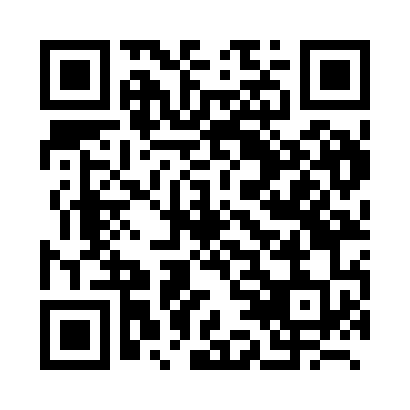 Prayer times for Bruyelle, BelgiumWed 1 May 2024 - Fri 31 May 2024High Latitude Method: Angle Based RulePrayer Calculation Method: Muslim World LeagueAsar Calculation Method: ShafiPrayer times provided by https://www.salahtimes.comDateDayFajrSunriseDhuhrAsrMaghribIsha1Wed3:576:201:435:459:0711:202Thu3:546:181:435:469:0911:233Fri3:506:171:435:479:1011:264Sat3:476:151:435:479:1211:295Sun3:446:131:435:489:1311:326Mon3:406:121:435:489:1511:357Tue3:376:101:435:499:1711:388Wed3:336:081:435:509:1811:419Thu3:306:071:435:509:2011:4410Fri3:286:051:435:519:2111:4711Sat3:276:031:435:519:2311:5012Sun3:276:021:435:529:2411:5113Mon3:266:001:435:539:2611:5114Tue3:255:591:435:539:2711:5215Wed3:255:581:435:549:2811:5316Thu3:245:561:435:549:3011:5317Fri3:245:551:435:559:3111:5418Sat3:235:541:435:559:3311:5519Sun3:235:521:435:569:3411:5520Mon3:225:511:435:569:3511:5621Tue3:225:501:435:579:3711:5622Wed3:215:491:435:579:3811:5723Thu3:215:471:435:589:3911:5824Fri3:215:461:435:599:4111:5825Sat3:205:451:435:599:4211:5926Sun3:205:441:435:599:4311:5927Mon3:205:431:446:009:4412:0028Tue3:195:421:446:009:4512:0129Wed3:195:421:446:019:4712:0130Thu3:195:411:446:019:4812:0231Fri3:195:401:446:029:4912:02